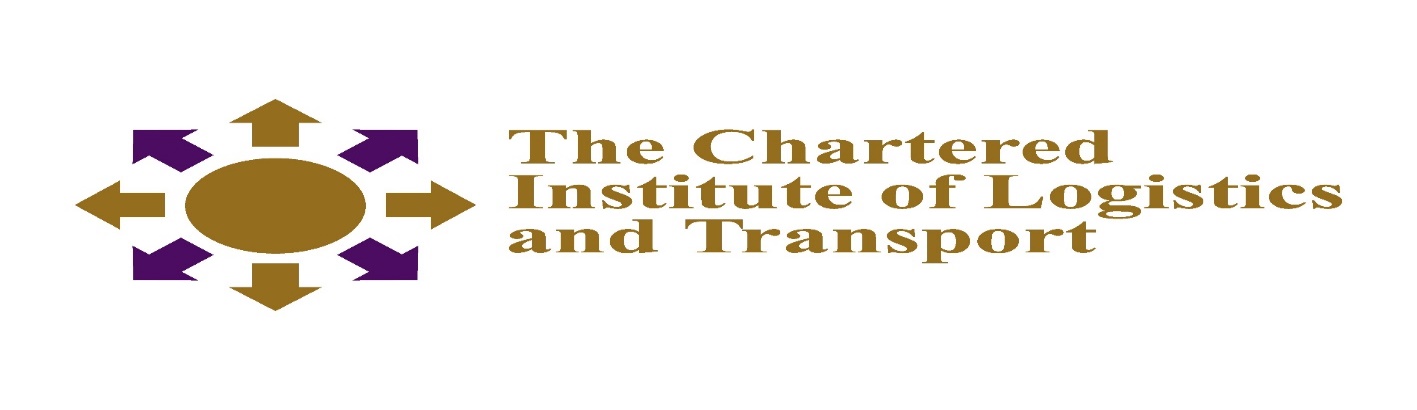 CHARTERED INSTITUTE OF LOGISTICS AND TRANSPORTINTERNATIONAL ADVANCED DIPLOMA IN LOGISTICS AND TRANSPORTADIP-06 RESEARCH METHODS & DATA ANALYSISNovember 2021Note to CandidatesThe aim of this paper is to establish a learner’s understanding of the general principles and applications involved in in Research Methods and Data Analysis. Candidates are encouraged to write critically and make use of relevant examples where applicable.Instructions to CandidatesAnswer Question 1 in Section A and 3 Questions in Section B3 HOURS______________________________________________________________________SECTION AQUESTION 1 (Compulsory Question) [25]Case study The Production Director (PD) wants an attractive and sustainable packing for a new brand of powdered milk. The Research Advisor is suggesting a research using and experimental research design, the Production Director wonders whether a research is required for this, and if so, is an experimental research design suitable for this purpose.What are the advantages and disadvantages of  the experimental research  [6]Explain any two types of research design you are familiar with [4]How could you advise the Production Director [15]SECTION B                                                                                   Total 75 marksQuestion 2Differentiate between; Descriptive statistics and inferential statistics [5]Research objectives and research questions [5]Probability sampling and Non-probability sampling [5]Nominal variables and Ratio variables [5]References and bibliography [5]Question 3Explain in detail the merits and demerits of different methods of collecting primary data. [25]Question 4Explain the concept of regression. [5]Explain different sources of secondary data and the precautions in using secondary data. [20]Question 5“Research is much concerned with proper fact finding, analysis, interpretation and evaluation.” Discuss data interpretation and evaluation as fundamental components of research process. [25]